Комплект заданий по дисциплине «Электротехника»Группа: Эл-21 ___Преподаватель: _Мазунина Зульфия  ХасимовнаЕ-mail(Viber, WhatsApp, Telegramm, VK):_ zmazunina@yandex.ru _М.т. ____________________________ (по желанию) ДАТА ПРОВЕДЕНИЯ ЗАНЯТИЯ: 10.09.2022г.Тема: Электрические цепи постоянного тока.Практическая часть: решение задач.Количество часов на выполнение задания: 2 учебных часа (в день)Срок сдачи 10.09.2022г.Текст задания: 1. Повторение пройденного материала по теме «Электрические цепи постоянного тока»2.  Решение задач.   Шаг №11. С помощью поисковых систем найти в интернете  учебник «Электротехника с основами электроники» Ю.Г.Сиднеев.https://www.booksite.ru/fulltext/sindeev/text.pdf2. Дополнительная литература: С помощью поисковых систем найти на Сайте колледжа – Студентам - СДО Moodle –23.02.03 Техническое обслуживание автомобильного транспорта  - Учебная литература: 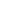 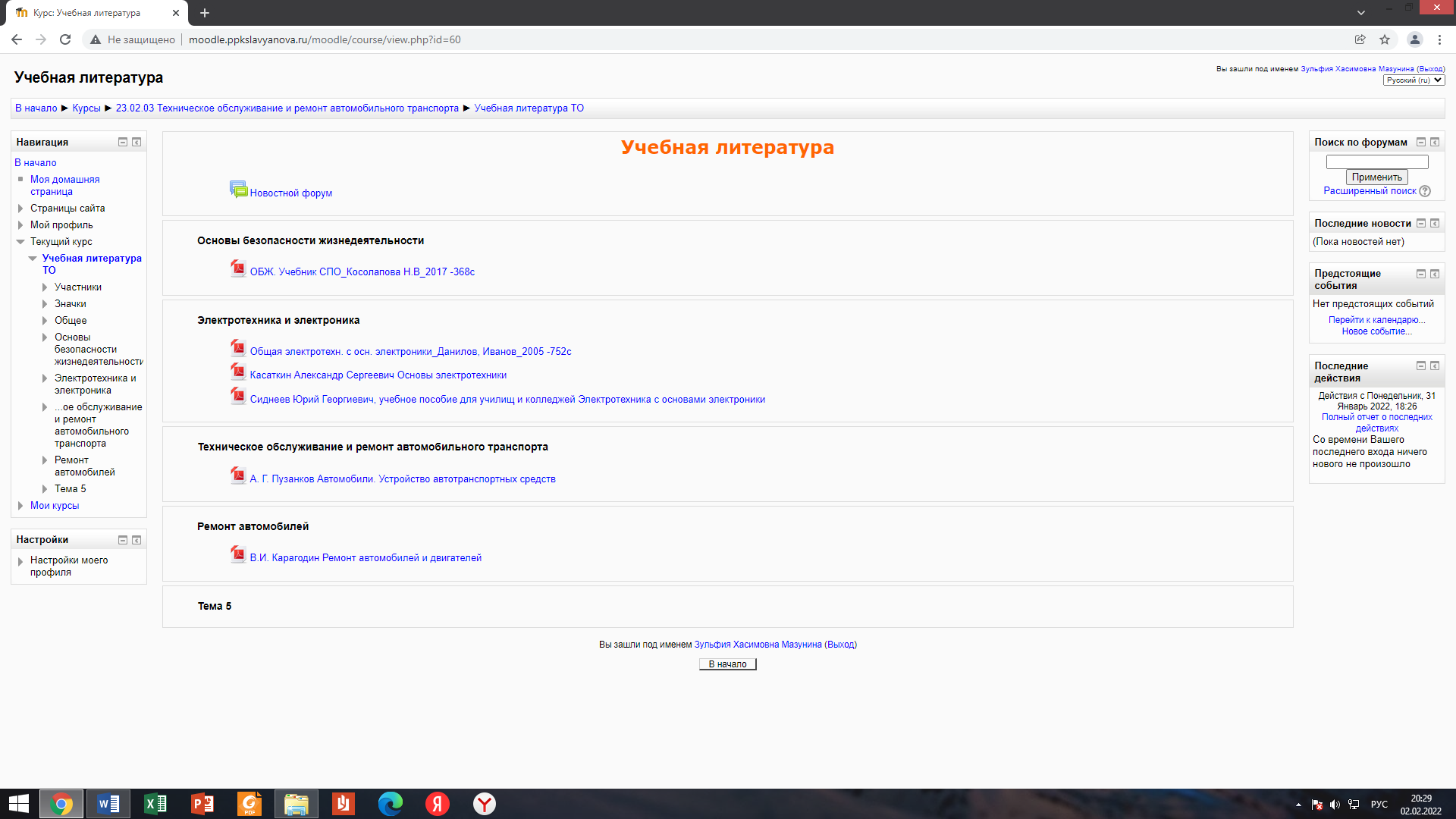 Шаг №2Повторить изученный материал по конспекту по теме: «Электрические цепи постоянного тока»Прочитать  ГЛАВУ 2 «Постоянный электрический ток» из учебника «Электротехника с основами электроники» Ю.Г.Сиднеев.Шаг №3   Решить задачи.Задача 1 Определить сопротивление стального провода при =150 o C, если его сопротивление при = 50о С составляло R1= 200 Ом, αстали = 0,005  1/оС . Задача 2Нагревательный элемент сопротивлением 2,3 Ом питается от аккумулятора, ЭДС которого равна 12В , а внутреннее сопротивление 0,2 Ом. Начертить схему и определить силу тока в цепи. Задача 3 Определить общее сопротивление и напряжение трех последовательно соединенных резисторов с сопротивлениями: R1 = 4 Ом , R2 = 6 Ом , R3= 10 Ом , если I= 6 A . Начертить электрическую схему.Задача 4 Определить сколько эл. энергии будет израсходовано плиткой за 5 часов, если она включена в сеть напряжением 220 В и потребляет ток 3 А.Задача 5Два резистора включены параллельно R1 = 12 Ом, R2 = 3 Ом. Найти ток второго резистора, если ток первого резистора 4А. Начертить электрическую схему.Шаг №4Формат ответа: Решение задач выполнить в рабочих тетрадях и подготовить для проверки на следующее занятие.